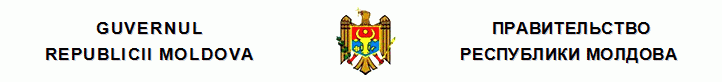 H O T Ă R Î R Ecu privire la planurile (comanda de stat) de pregătire a cadrelor de specialitate, pe meserii,specialităţi şi domenii generale de studii, în instituţiile de învăţămînt profesional tehnicşi superior pentru anul de studii 2015-2016nr. 390  din  16.06.2015Monitorul Oficial nr.150-159/433 din 19.06.2015* * *În temeiul art.139 lit.g) din Codul educaţiei al Republicii Moldova nr.152 din 17 iulie 2014 (Monitorul Oficial al Republicii Moldova, 2014, nr.319-324, art.634), Legii nr.142-XVI din 7 iulie 2005 privind aprobarea Nomenclatorului domeniilor de formare profesională şi al specialităţilor pentru pregătirea cadrelor în instituţiile de învăţămînt superior, ciclul I (Monitorul Oficial al Republicii Moldova, 2005, nr.101-103, art.476), cu modificările şi completările ulterioare, Legii nr.1070-XIV din 22 iunie 2000 privind aprobarea Nomenclatorului specialităţilor pentru pregătirea cadrelor în instituţiile de învăţămînt superior şi mediu de specialitate (Monitorul Oficial al Republicii Moldova, 2000, nr.94-97, art.676), cu modificările şi completările ulterioare, GuvernulHOTĂRĂŞTE:1. Se aprobă planurile (comanda de stat) de pregătire a cadrelor de specialitate, pe meserii, specialităţi şi domenii generale de studii, în instituţiile de învăţămînt profesional tehnic şi superior pentru anul de studii 2015-2016 cu următorul cuprins:a) Planul de admitere în învăţămîntul profesional tehnic secundar pentru anul de studii 2015-2016, conform anexei nr.1; b) Planul de admitere în învăţămîntul profesional tehnic postsecundar pentru anul de studii 2015-2016, conform anexei nr.2;c) Planul de admitere la studii superioare de licenţă (ciclul I) pentru anul de studii 2015-2016, conform anexei nr.3;d) Planul de admitere la studii superioare de masterat (ciclul II) pentru anul de studii 2015-2016, conform anexei nr.4;e) Planul de admitere la studii de rezidenţiat şi secundariat clinic pentru anul de studii 2015-2016, conform anexei nr.5; f) Planul de admitere în instituţiile publice de învăţămînt superior a cetăţenilor străini pentru anul de studii 2015-2016, cu finanţare bugetară, conform anexei nr.6;g) modificările şi completările ce se operează în Nomenclatorul meseriilor (profesiilor) pentru instruirea şi pregătirea cadrelor în învăţămîntul secundar profesional, aprobat prin Hotărîrea Guvernului nr.1421 din 18 decembrie 2006, conform anexei nr.7.2. Ministerul Educaţiei, Ministerul Agriculturii şi Industriei Alimentare, Ministerul Sănătăţii, Ministerul Culturii, Ministerul Afacerilor Interne, Ministerul Apărării, Academia de Ştiinţe a Moldovei, Academia de Administrare Publică, în baza criteriilor stabilite de legislaţia în vigoare, vor asigura:a) admiterea la studii în limitele planurilor de admitere, aprobate prin anexele nr.1-6 la prezenta hotărîre, în limitele alocaţiilor bugetare şi din veniturile colectate, aprobate în acest scop, conform legislaţiei în vigoare;b) consilierea candidaţilor în procesul de admitere la studii prin încurajarea acestora de a accesa meserii/specialităţi din domeniile considerate feminine sau masculine;c) atribuirea locurilor cu finanţare bugetară persoanelor cu dizabilităţi, în corespundere cu legislaţia în vigoare. 3. Controlul asupra executării prezentei hotărîri se pune în sarcina Ministerului Muncii, Protecţiei Sociale şi Familiei şi a Ministerului Educaţiei.Anexa nr.7la Hotărîrea Guvernuluinr.390 din 16 iunie 2015MODIFICĂRILE ŞI COMPLETĂRILEce se operează în Nomenclatorul meseriilor (profesiilor) pentru instruirea şi pregătireacadrelor în învăţămîntul secundar profesional, aprobat prin Hotărîrea Guvernuluinr.1421 din 18 decembrie 2006Nomenclatorul meseriilor (profesiilor) pentru instruirea şi pregătirea cadrelor în învăţămîntul secundar profesional, aprobat prin Hotărîrea Guvernului nr.1421 din 18 decembrie 2006 (Monitorul Oficial al Republicii Moldova, 2006, nr.199-202, art.1534), cu modificările şi completările ulterioare, se modifică şi se completează după cum urmează:a) domeniul ocupaţional „Servicii” se completează în final cu o nouă poziţie cu următorul cuprins:„1015001 Lucrător pensiune turistică”;b) domeniul ocupaţional „Agricultură” se completează în final cu două poziţii noi cu următorul cuprins:„811010 Pomicultor”;811012 Viticultor-vinificator;c) domeniul ocupaţional „Construcţii” se completează în final cu trei poziţii noi cu următorul cuprins:„732006 Constructor de acoperişuri;732008 Electrician în construcţii732024 Montator pereţi şi plafoane din ghips carton”;d) la domeniul ocupaţional „Industrie”, după poziţia „18589 Turnător metale şi aliaje” se introduce o nouă poziţie cu următorul cuprins:„714009 Electromontor utilaje de dispecerat şi teleautomatică”;e) la domeniul ocupaţional „Artizanat” se exclude poziţia „17654 Sculptor în lemn şi coajă de mesteacăn”; se completează în final cu o nouă poziţie cu următorul cuprins:„214009 Sculptor în lemn”;f) domeniul ocupaţional „Industrie alimentară” se completează în final cu o nouă poziţie cu următorul cuprins:„721007 Ciontolitor-tranşator carne”;g) domeniul ocupaţional „Transport” se completează în final cu trei poziţii noi cu următorul cuprins:„716004 Lăcătuş redresare caroserii;716006 Mecanic auto; 716008 Vopsitor auto”;h) la domeniul ocupaţional „Telecomunicaţii”, după poziţia „17191 Radiotelegrafist” se introduc două poziţii noi cu următorul cuprins:„714001 Antenist-pilonist”;714016 Montator echipament de telecomunicaţie”.
__________
Hotărîrile Guvernului
390/16.06.2015 Hotărîre cu privire la planurile (comanda de stat) de pregătire a cadrelor de specialitate, pe meserii, specialităţi şi domenii generale de studii, în instituţiile de învăţămînt profesional tehnic şi superior pentru anul de studii 2015-2016 //Monitorul Oficial 150-159/433, 19.06.2015PRIM-MINISTRUChiril GABURICIContrasemnează:Ministrul muncii, protecţiei sociale şi familieiRuxanda GlavanMinistrul educaţiei Maia SanduMinistrul finanţelor Anatol ArapuMinistrul agriculturii şi industriei alimentare Ion SulăMinistrul sănătăţii Mircea BugaMinistrul culturiiMonica BabucNr.390. Chişinău 16 iunie 2015.Nr.390. Chişinău 16 iunie 2015.Anexa nr.1la Hotărîrea Guvernului nr.390 din 16 iunie 2015PLANUL de admitere în învăţămîntul profesional tehnic secundar pentru anul de studii 2015-2016(persoane)Anexa nr.1la Hotărîrea Guvernului nr.390 din 16 iunie 2015PLANUL de admitere în învăţămîntul profesional tehnic secundar pentru anul de studii 2015-2016(persoane)Anexa nr.1la Hotărîrea Guvernului nr.390 din 16 iunie 2015PLANUL de admitere în învăţămîntul profesional tehnic secundar pentru anul de studii 2015-2016(persoane)Anexa nr.1la Hotărîrea Guvernului nr.390 din 16 iunie 2015PLANUL de admitere în învăţămîntul profesional tehnic secundar pentru anul de studii 2015-2016(persoane)Anexa nr.1la Hotărîrea Guvernului nr.390 din 16 iunie 2015PLANUL de admitere în învăţămîntul profesional tehnic secundar pentru anul de studii 2015-2016(persoane)Anexa nr.1la Hotărîrea Guvernului nr.390 din 16 iunie 2015PLANUL de admitere în învăţămîntul profesional tehnic secundar pentru anul de studii 2015-2016(persoane)Anexa nr.1la Hotărîrea Guvernului nr.390 din 16 iunie 2015PLANUL de admitere în învăţămîntul profesional tehnic secundar pentru anul de studii 2015-2016(persoane)Anexa nr.1la Hotărîrea Guvernului nr.390 din 16 iunie 2015PLANUL de admitere în învăţămîntul profesional tehnic secundar pentru anul de studii 2015-2016(persoane)Anexa nr.1la Hotărîrea Guvernului nr.390 din 16 iunie 2015PLANUL de admitere în învăţămîntul profesional tehnic secundar pentru anul de studii 2015-2016(persoane)Anexa nr.1la Hotărîrea Guvernului nr.390 din 16 iunie 2015PLANUL de admitere în învăţămîntul profesional tehnic secundar pentru anul de studii 2015-2016(persoane)Anexa nr.1la Hotărîrea Guvernului nr.390 din 16 iunie 2015PLANUL de admitere în învăţămîntul profesional tehnic secundar pentru anul de studii 2015-2016(persoane)Anexa nr.1la Hotărîrea Guvernului nr.390 din 16 iunie 2015PLANUL de admitere în învăţămîntul profesional tehnic secundar pentru anul de studii 2015-2016(persoane)Anexa nr.1la Hotărîrea Guvernului nr.390 din 16 iunie 2015PLANUL de admitere în învăţămîntul profesional tehnic secundar pentru anul de studii 2015-2016(persoane)Anexa nr.1la Hotărîrea Guvernului nr.390 din 16 iunie 2015PLANUL de admitere în învăţămîntul profesional tehnic secundar pentru anul de studii 2015-2016(persoane)Denumirea domeniilor ocupaţionale şi a meseriilor Codul meseriilorTotal admiteri 
(col.4 + col.10)Cu finanţare bugetarăCu finanţare bugetarăCu finanţare bugetarăCu finanţare bugetarăCu finanţare bugetarăCu finanţare bugetarăPe bază de contractPe bază de contractPe bază de contractPe bază de contractPe bază de contractDenumirea domeniilor ocupaţionale şi a meseriilor Codul meseriilorTotal admiteri 
(col.4 + col.10)Total 
(col.5 + col.9)inclusiv la programe de formare profesională tehnică secundară (nivelul 3 ISCED) în baza studiilor:inclusiv la programe de formare profesională tehnică secundară (nivelul 3 ISCED) în baza studiilor:inclusiv la programe de formare profesională tehnică secundară (nivelul 3 ISCED) în baza studiilor:inclusiv la programe de formare profesională tehnică secundară (nivelul 3 ISCED) în baza studiilor:inclusiv la programe de formare profesională tehnică secundară (nivelul 3 ISCED) în baza studiilor:Total 
(col. 11+15)inclusiv la programe de formare profesională tehnică secundară (nivelul 3 ISCED), în baza studiilor:inclusiv la programe de formare profesională tehnică secundară (nivelul 3 ISCED), în baza studiilor:inclusiv la programe de formare profesională tehnică secundară (nivelul 3 ISCED), în baza studiilor:inclusiv la programe de formare profesională tehnică secundară (nivelul 3 ISCED), în baza studiilor:Denumirea domeniilor ocupaţionale şi a meseriilor Codul meseriilorTotal admiteri 
(col.4 + col.10)Total 
(col.5 + col.9)Total 
(col. 6 - 8)gimnaziale pentru instruire:gimnaziale pentru instruire:gimnaziale pentru instruire:liceale sau a studiilor medii de cultură generală 
(1-2 ani)Total 
(col. 11+15)Total 
(col. 12 - 13)gimnaziale pentru instruire:gimnaziale pentru instruire:liceale sau a studiilor medii de cultură generală 
(1-2 ani)Denumirea domeniilor ocupaţionale şi a meseriilor Codul meseriilorTotal admiteri 
(col.4 + col.10)Total 
(col.5 + col.9)Total 
(col. 6 - 8)în meserii conexe 
(3 ani) într-o meserie 
(2 ani)în învă-
ţămînt dual 
(1-2 ani)liceale sau a studiilor medii de cultură generală 
(1-2 ani)Total 
(col. 11+15)Total 
(col. 12 - 13)în meserii conexe 
(3 ani)într-o meserie 
(2 ani)liceale sau a studiilor medii de cultură generală 
(1-2 ani)1234567891011121314TOTAL11000970189513155545634075012991064100964235I. Ministerul Educaţiei – total1082097018951315554563407501119884100784235Servicii – total1764925815200615110839634100534205Barman113116020204040Bucătar1148188950547520027530384384100284Chelner116736020204040Controlor-casier1218911050505060353525Cosmetician12355*90202070303040Coafor11752*80252525555555Frizer133378025252555303025Îngrijitoare bolnavi la domiciliu1379825252525Lăcătuş-electrician la repararea utilajului electric1397975757575Restaurator tencuieli decorative şi modenatură1753330303030Vînzător produse alimentare18829703525251035202015Vînzător produse nealimentare18830753525251040202020Lucrător pensiune turistică1015001*120606060606060Agricultură – total750750750240510Apicultor11019120120120120Cultivator de legume şi fructe12423*6060603030Floricultor1324030303030Lăcătuş la repararea maşinilor şi utilajelor agricole14035*30303030Silvicultor1770560606060Tractorist18433210210210210Tractorist-maşinist în producţia agricolă18436150150150150Pomicultor811010*30303030Viticultor-vinificator811012*60606060Сonstrucţii – total247524202300570173012055404015Asfaltobetonist1125930303030Dulgher12831*150150150150Electrician-montator reţele de iluminat12877115909090252525Electromecanic ascensoare12913*30303030Fierar-betonist131376060303030Învelitor cu materiale în rulou sau în foi13841*30303030Lăcătuş-electrician în construcţii1396730303030Lăcătuş-instalator tehnică sanitară1398790909090Maşinist la autogreder1432960606060Maşinist la automacara143336060303030Maşinist la excavatorul cu o singură cupă1442960606060Maşinist la maşina de tăiat piatră1475430303030Montator utilaj şi sisteme tehnico - sanitare1532290909090Pietrar-zidar16327150150150150Placator cu plăci16357200200200200Placator-mozaicar16369*90909090Tencuitor1828163063060015045030Tîmplar183609090606030Tîmplar în construcţii1836260606060Zugrav18894120120120120Asamblator montator profile aluminiu şi geam termopan71240360606060Confecţioner tîmplărie din aluminiu şi mase plastice71240530303030Constructor de acoperişuri732006*30303030Electrician în construcţii732008*9060606030151515Montator pereţi şi plafoane din ghips carton732024*90909090Industrie – total15461516137179054140145303030Cazangiu1159860606060Electrogazosudor-montator129036406105504609060303030Electromecanic utilaj frigorific şi comercial1293760606060Electromontor la repararea şi întreţinerea utilajului electric1298930030024024060Electrosudor la sudarea manuală1302376767676Frezor1333030303030Lăcătuş la lucrările de asamblare mecanică1401720202020Lăcătuş la repararea şi întreţinerea sistemelor de ventilaţie şi condiţionare a aerului1404130303030Lăcătuş-reparator1407730303030Montator dispozitive şi aparate radioelectronice1522230303030Operator în sala de cazane15535*60606060Reglor dispozitive şi aparate radioelectronice17352*30303030Reglor utilaje tehnologice1746060606060Strungar17920808055302525Electromontor utilaje de dispecerat şi teleautomatică714009*15151515Operator la maşini-unelte semiautomate şi automate72232015151515Operator în depozitele mecanizate şi automatizate83433610101010Artizanat – total55555555Sculptor în lemn21400955555555Industrie poligrafică – total120120120120Broşator1146760606060Tipăritor tipar plat1835860606060Industrie alimentară – total63060054012042060303030Aparatist la sterilizarea conservelor1090230303030Bombonier1138930303030Brutar11476150150120309030Cofetar1175718015012012030303030Controlor produse alimentare1229790909090Morar1535430303030Operator la linia automată de obţinere a produselor lactate1581530303030Prelucrător mezeluri1658860606060Ciontolitor tranşator carne721007*30303030Industria de prelucrare a lemnului – total2102101801206030Finisor articole din lemn13202*303030Operator la maşinile de prelucrat lemn1596730303030Tîmplar mobilă18361*60606060Tîmplar universal1836790909090Industria uşoară – total114011251095300645150301515Blănar-croitor1133430303030Cizmar-confecţioner încălţăminte ortopedică1172515151515Cizmar-reparator încălţăminte1172715151515Confecţioner articole de marochinărie1192975757575Croitor (confecţioner îmbrăcăminte la comandă)123892252101809090301515Cusător (în industria uşoară)1256445045045018024030Cusătoreasă (în industria confecţiilor)12568330330330210120Transport – total139512751170410610150105120120120Ajutor de maşinist (mecanic) la trenuri cu motor Diesel10107252525Conducător troleibuz11913150150150150Electrician - electronist auto1285421018015015030303030Lăcătuş la repararea tractoarelor şi maşinilor rutiere1404360606060Lăcătuş redresare caroserii716004*60606060Mecanic auto716006*84075070020050050909090Vopsitor auto716008*50505050Telecomunicaţii – total735705555405150150303030Electromontor telecomunicaţii1300930303030Operator la telecomunicaţii1613530303030Antenist-pilonist714001*303030Montator echipament de telecomunicaţie714016*303030Operator pentru suportul tehnic al calculatoarelor7422356155854954059090303030II. Instituţii nestatale – total180180180180Servicii – total155155155155Barman1131115151515Bucătar1148150505050Chelner1167315151515Cosmetician1235530303030Frizer1333720202020Vînzător produse alimentare1882925252525Telecomunicaţii – total25252525Operator pentru suportul tehnic al calculatoarelor74223525252525* - Meserii noi.* - Meserii noi.* - Meserii noi.* - Meserii noi.* - Meserii noi.* - Meserii noi.* - Meserii noi.* - Meserii noi.* - Meserii noi.* - Meserii noi.* - Meserii noi.* - Meserii noi.* - Meserii noi.* - Meserii noi.Anexa nr.2la Hotărîrea Guvernului nr.390 din 16 iunie 2015PLANUL de admitere în învăţămîntul profesional tehnic postsecundar pentru anul de studii 2015-2016Anexa nr.2la Hotărîrea Guvernului nr.390 din 16 iunie 2015PLANUL de admitere în învăţămîntul profesional tehnic postsecundar pentru anul de studii 2015-2016Anexa nr.2la Hotărîrea Guvernului nr.390 din 16 iunie 2015PLANUL de admitere în învăţămîntul profesional tehnic postsecundar pentru anul de studii 2015-2016Anexa nr.2la Hotărîrea Guvernului nr.390 din 16 iunie 2015PLANUL de admitere în învăţămîntul profesional tehnic postsecundar pentru anul de studii 2015-2016Anexa nr.2la Hotărîrea Guvernului nr.390 din 16 iunie 2015PLANUL de admitere în învăţămîntul profesional tehnic postsecundar pentru anul de studii 2015-2016Anexa nr.2la Hotărîrea Guvernului nr.390 din 16 iunie 2015PLANUL de admitere în învăţămîntul profesional tehnic postsecundar pentru anul de studii 2015-2016Anexa nr.2la Hotărîrea Guvernului nr.390 din 16 iunie 2015PLANUL de admitere în învăţămîntul profesional tehnic postsecundar pentru anul de studii 2015-2016Anexa nr.2la Hotărîrea Guvernului nr.390 din 16 iunie 2015PLANUL de admitere în învăţămîntul profesional tehnic postsecundar pentru anul de studii 2015-2016Anexa nr.2la Hotărîrea Guvernului nr.390 din 16 iunie 2015PLANUL de admitere în învăţămîntul profesional tehnic postsecundar pentru anul de studii 2015-2016Anexa nr.2la Hotărîrea Guvernului nr.390 din 16 iunie 2015PLANUL de admitere în învăţămîntul profesional tehnic postsecundar pentru anul de studii 2015-2016Anexa nr.2la Hotărîrea Guvernului nr.390 din 16 iunie 2015PLANUL de admitere în învăţămîntul profesional tehnic postsecundar pentru anul de studii 2015-2016Anexa nr.2la Hotărîrea Guvernului nr.390 din 16 iunie 2015PLANUL de admitere în învăţămîntul profesional tehnic postsecundar pentru anul de studii 2015-2016Anexa nr.2la Hotărîrea Guvernului nr.390 din 16 iunie 2015PLANUL de admitere în învăţămîntul profesional tehnic postsecundar pentru anul de studii 2015-2016Denumirea specialităţii Codul 
specia- 
lităţiiTotal – admiteri (co.4 + col.12)Instituţii publiceInstituţii publiceInstituţii publiceInstituţii publiceInstituţii publiceInstituţii publiceInstituţii publiceInstituţii publiceInstituţii nestataleСandidaţi din raioanele de est (din coloana 5)*Denumirea specialităţii Codul 
specia- 
lităţiiTotal – admiteri (co.4 + col.12)Total instituţii publice (co.5 + col.8)Cu finanţare bugetarăCu finanţare bugetarăCu finanţare bugetarăPe bază de contractPe bază de contractPe bază de contractPe bază de contractInstituţii nestataleСandidaţi din raioanele de est (din coloana 5)*Denumirea specialităţii Codul 
specia- 
lităţiiTotal – admiteri (co.4 + col.12)Total instituţii publice (co.5 + col.8)Total (cu frecvenţă)inclusiv în baza studiilorinclusiv în baza studiilorTotalinclusiv în baza studiilorinclusiv în baza studiilorinclusiv cu frecvenţă redusă (din col.10)Instituţii nestataleСandidaţi din raioanele de est (din coloana 5)*Denumirea specialităţii Codul 
specia- 
lităţiiTotal – admiteri (co.4 + col.12)Total instituţii publice (co.5 + col.8)Total (cu frecvenţă)gimna- 
zialeliceale şi medii de cultură generală Totalgimna-
zialeliceale şi medii de cultură generală inclusiv cu frecvenţă redusă (din col.10)Instituţii nestataleСandidaţi din raioanele de est (din coloana 5)*12345678910111213TOTAL 906583304309369361640213386635240735142MINISTERUL EDUCAŢIEI – total 62685533251824586030152675340150735101Secretariat-birotică105220017090908080304Pedagogie preşcolară120227127117517596968Asistenţă socială12712502501501501001005Interpretare instrumentală14014040303010101Canto14022222Dirijare corală14036666Coregrafie150324242020441Pictură1601252515151010Finanţe180515015045451051054Contabilitate180652037010010027024030301508Merceologie18091106020204040501Comerţ1812856020204040251Informatică1851520480190190290290406Designul interiorului18926060202040401Design vestimentar18938585Electroenergetică1901150150555059570252Electromecanică19031401406050108060202Maşini şi aparate electrice de uz casnic19066060303030302Metrologie, standarde, control şi certificarea producţiei1951120120505070702Tehnologia construcţiilor de maşini20013030202010101Maşini şi instalaţii pentru construcţii20036060303030302Tehnologia prelucrării materialelor2005906030303030302Maşini-unelte şi scule20066060303030302Maşini şi aparate în industria uşoară20083030202010101Transport auto20516706701601501051043080404Transport feroviar20529090606030302Telecomunicaţii210121021085805125100253Sisteme radioelectronice21025555252530301Comunicaţii poştale21063030202010101Aparate radioelectronice de uz casnic21079090505040402Calculatoare215122022095851012585402Automatică şi informatică2153120120606060602Tehnologia produselor alimentaţiei publice22051305520203535751Modelarea şi tehnologia confecţiilor din ţesături2301150150808070702Modelarea şi tehnologia confecţiilor din piele şi din înlocuitori23023030202010101Filatură şi ţesături23033030202010101Modelarea şi tehnologia tricotajelor23048080505030302Tehnologia prelucrării lemnului23053030202010101Construcţii civile, industriale şi agricole250119019012011010702050304Tehnologia materialelor şi a articolelor de construcţie25023030202010101Alimentarea cu căldură şi gaze, ventilaţia25031601605040101104070502Căi ferate, drumuri şi poduri25043030202010101Gospodărirea şi protecţia apelor25063030202010101Geodezie, topografie şi cartografie25103030202010101Protecţia antiincendiară25123030202010101Cadastru şi organizarea teritoriului25516060404020202Evaluarea imobilului25526060404020202Ecologie şi protecţia mediului ambiant27019090505040402Silvicultură şi grădini publice28063030202010101Meteorologie28513030202010101Servicii29011053020201010751Turism2902240140505090901002Frizerie şi cosmetică29031305535352020752MINISTERUL AGRICULTURII ŞI INDUSTRIEI ALIMENTARE – totalMINISTERUL AGRICULTURII ŞI INDUSTRIEI ALIMENTARE – total11111111825825286196909011Tehnologia produselor cosmetice şi medicinale35225252020551Contabilitate1806115115757540402Merceologie18091401407575652540402Achiziţii181325252020551Informatică18512525202055Electromecanică1903303020201010Electrificarea agriculturii19045555202035102525Maşini şi aparate electrice de uz casnic19062525202055Mecanizarea agriculturii2004155155100100553025251Maşini şi aparate în industria alimentară20074545404055Transport auto2051555540401515Tehnologia panificaţiei22022222202022Tehnologia păstrării şi prelucrării fructelor şi legumelor220345454040551Tehnologia vinului şi a produselor obţinute prin fermentare22044747454522Tehnologia produselor alimentaţiei publice220523232323Tehnologia laptelui şi a produselor lactate220720202020Tehnologia cărnii şi a produselor din carne220820202020Medicină veterinară260148484040881Agronomie280171716565661Horticultură şi viticultură28034747424255Silvicultură şi grădini publice28062323202033Turism29025050404010101MINISTERUL SĂNĂTĂŢII – total1296129669121048160540020515Medicină generală1701116111616912104814704007014Stomatologie170275757575Farmacie1751606060601MINISTERUL CULTURII – total31531520020011511510Biblioteconomie şi asistenţă informaţională1151151588771Interpretare instrumentală14019494808014144Canto140212125577Dirijare corală140322221313991Muzicologie14055555Culturologie145110101010Coregrafie15036060303030301Pictură16013030181812121Grafică1602131388551Arte decorative160318181010881Designul interiorului18921818881010Design vestimentar18931818551313Ministerul Afacerilor Interne757575755Securitatea frontierei1004757575755Anexa nr.3la Hotărîrea Guvernului nr.390 din 16 iunie 2015PLANUL de admitere la studii superioare de licenţă (ciclu I) pentru anul de studii 2015-2016(persoane)Anexa nr.3la Hotărîrea Guvernului nr.390 din 16 iunie 2015PLANUL de admitere la studii superioare de licenţă (ciclu I) pentru anul de studii 2015-2016(persoane)Anexa nr.3la Hotărîrea Guvernului nr.390 din 16 iunie 2015PLANUL de admitere la studii superioare de licenţă (ciclu I) pentru anul de studii 2015-2016(persoane)Anexa nr.3la Hotărîrea Guvernului nr.390 din 16 iunie 2015PLANUL de admitere la studii superioare de licenţă (ciclu I) pentru anul de studii 2015-2016(persoane)Anexa nr.3la Hotărîrea Guvernului nr.390 din 16 iunie 2015PLANUL de admitere la studii superioare de licenţă (ciclu I) pentru anul de studii 2015-2016(persoane)Anexa nr.3la Hotărîrea Guvernului nr.390 din 16 iunie 2015PLANUL de admitere la studii superioare de licenţă (ciclu I) pentru anul de studii 2015-2016(persoane)Anexa nr.3la Hotărîrea Guvernului nr.390 din 16 iunie 2015PLANUL de admitere la studii superioare de licenţă (ciclu I) pentru anul de studii 2015-2016(persoane)Anexa nr.3la Hotărîrea Guvernului nr.390 din 16 iunie 2015PLANUL de admitere la studii superioare de licenţă (ciclu I) pentru anul de studii 2015-2016(persoane)Anexa nr.3la Hotărîrea Guvernului nr.390 din 16 iunie 2015PLANUL de admitere la studii superioare de licenţă (ciclu I) pentru anul de studii 2015-2016(persoane)Anexa nr.3la Hotărîrea Guvernului nr.390 din 16 iunie 2015PLANUL de admitere la studii superioare de licenţă (ciclu I) pentru anul de studii 2015-2016(persoane)Denumirea domeniului general de studiu şi a specialităţii
(programelor de studiu)Codul 
specialităţiiTotal 
admiteri 
(col.4+col.7)Cu finanţare bugetarăCu finanţare bugetarăCu finanţare bugetarăPe bază de contractPe bază de contractPe bază de contractСandi-
daţi din 
raioanele 
de est 
(din col.4)Denumirea domeniului general de studiu şi a specialităţii
(programelor de studiu)Codul 
specialităţiiTotal 
admiteri 
(col.4+col.7)Total inclusiv învăţămînt:inclusiv învăţămînt:Total inclusiv învăţămînt:inclusiv învăţămînt:Сandi-
daţi din 
raioanele 
de est 
(din col.4)Denumirea domeniului general de studiu şi a specialităţii
(programelor de studiu)Codul 
specialităţiiTotal 
admiteri 
(col.4+col.7)Total cu frec-
venţăcu frec-
venţă 
redusăTotal cu frec-
venţăcu frec-
venţă 
redusăСandi-
daţi din 
raioanele 
de est 
(din col.4)12345678910TOTAL17975607257023701190382323671462I. INSTITUŢII PUBLICE – total1487060725702370879856473151462inclusiv:MINISTERUL EDUCAŢIEI – total1229845854240345771350682645363Ştiinţe ale educaţiei – total14285416401375265121460461095Matematică141,011107055154025155Informatică141,0215010090105035155Fizică141,0365505015156Chimie141,05654025152510152Biologie141,061006045154020202Geografie141,071257055155525305Limbi şi literaturi141,0840027023040130706010Limbi moderne141,0935525025010510510Istorie141,101608575107545306Muzică141,11805030203010202Arte plastice141,12301515155101Educaţie fizică141,1385302555530254Educaţie tehnologică141,14754030103510252Educaţie civică141,155535352010104Dans141,16242020444Pedagogie142,01654025152510154Pedagogie preşcolară142,021759065258530557Pedagogie în învăţămîntul primar142,0340519515540210601509Psihopedagogie142,0421080701013050805Psihopedagogie specială142,05803020105025252Pedagogie socială142,0740201010201010Arte - total21130808050505Pictură211,11055551Grafică211,220101010101Sculptură211,32010101010Istoria şi teoria artelor plastice211,415101055Design vestimentar214,1151010551Design interior214,2201515551Arte decorative215,130202010101Ştiinţe umanistice – total22520195180153252804523Filozofie221,130202010102Limbi şi literaturi222,11105545105530256Limbi moderne223,125560601951959Istorie224,150201553010202Arheologie224,2151010551Muzeografie224,3151010551Etnologie224,430101020201Antropologie225,1151010551Ştiinţe politice – total3134575752701551157Politologie311,140202020202Relaţii internaţionale312,1120202010075252Administraţie publică313,1185353515060903Ştiinţe sociale – total32170858585857Sociologie321,130202010102Psihologie322,1140656575755Asistenţă socială – total3322090751513060706Asistenţă socială331,122090751513060706Ştiinţe ale comunicării şi informării – total34270958015175150257Jurnalism341,112025259570252Ştiinţe ale comunicării342,270202050501Activitate editorială343,320101010101Biblioteconomie, asistenţă informaţională şi arhivistică344,14030151510102Tehnologia comunicării în domeniul infodocumentar344,220101010101Ştiinţe economice – total3622452552551990149050036Contabilitate361,155020205303801504Marketing şi logistică362,12102020190140504Business şi administrare363,156020205404101306Achiziţii363,230202010101Managementul proprietăţii intelectuale363,330202010101Managementul resurselor umane363,525151510101Finanţe şi bănci364,14252525400325754Economie mondială şi relaţii economice internaţionale365,1120202010075252Economie generală366,18025255530253Statistică şi previziune economică367,1302525554Cibernetică şi informatică economică368,111025258565204Merceologie şi comerţ369,17520205530252Drept – total3850045454552901655Drept381,150045454552901655Ştiinţe ale naturii – total42245120120125705516Biologie421,1302525553Biologie moleculară421,2201515552Ştiinţele solului422,1151010552Geologie423,1151010551Ecologie424,18025255525303Geografie425,16525254015254Meteorologie426,120101010101Ştiinţe exacte – total4458531531052702205029Fizică441,1302525553Chimie442,1302525553Chimie biofarmaceutică442,245151053010202Matematică443,135252510103Matematică aplicată443,230202010102Informatică444,117590908555306Management informaţional444,285404045454Informatică aplicată444,3155757580806Inginerie şi activităţi inginereşti – total52199087084525112063049070Tehnologia construcţiilor de maşini521,17540403515202Construcţii de echipamente şi maşini agricole521,21515152Maşini şi sisteme de producţie521,3351515205152Ingineria sudării521,430151515152Ingineria şi managementul zăcămintelor, minerit521,5351515205152Utilaje şi tehnologii de ambalare a produselor521,61515152Design industrial521,7351515205152Inginerie şi management (pe ramuri)521,83551251252301151155Inginerie inovaţională şi transfer tehnologic521,9402020205152Maşini şi aparate în industria uşoară522,11515152Maşini şi aparate în industria alimentară522,2402020205152Maşini şi instalaţii frigorifice, sisteme de climatizare522,34515153015152Inginerie mecanică în construcţii522,4151010551Electroenergetică523,112545458055253Termoenergetică523,240252515152Energetică netradiţională523,3151010552Electromecanică524,16025253515203Electronică525,16525254020202Sisteme optoelectronice525,25525253015153Teleradio comunicaţii525,312050507050203Microelectronică şi nanotehnologii525,450252525251Calculatoare526,110545456035255Tehnologii informaţionale526,22901059015185120657Automatică şi informatică526,345303015152Ingineria sistemelor biomedicale526,440252515151Securitate informaţională526,560303030302Ingineria şi tehnologia transportului auto527,16520204520253Ingineria şi tehnologia transportului feroviar527,235151520515Ingineria şi managementul calităţii529,1703525103515203Tehnologii de fabricare şi prelucrare – total5462022522539523516013Tehnologia şi managementul alimentaţiei publice541,11852525160115453Tehnologia produselor alimentare541,216580808560254Tehnologia vinului şi a produselor obţinute prin fermentare541,34515153010202Ingineria produselor textile şi din piele542,16535353010201Design vestimentar industrial542,26025253515201Tehnologia prelucrării lemnului543,1401515251015Tehnologia produselor din ceramică şi sticlă543,2151010551Design şi tehnologii poligrafice543,44520202510151Tehnologie chimică şi biotehnologii – total5580454053520153Tehnologie chimică551,1201515551Tehnologia produselor cosmetice şi medicinale551,245201552510152Biotehnologii industriale552,215101055Arhitectură şi construcţii – total5866021521544528516018Arhitectură581,170252545451Urbanism şi amenajarea teritoriului581,23510102510152Design interior581,450151535352Construcţii şi inginerie civilă582,1155353512080402Ingineria materialelor şi articolelor de construcţie582,225151510101Căi ferate, drumuri, poduri582,44520202510152Inginerie antiincendii şi protecţie civilă582,55015153510252Ingineria şi protecţia apelor582,63515152010102Ingineria sistemelor de alimentare cu căldură şi gaze, ventilaţie582,78025255525302Ingineria mediului583,120101010101Geodezie, topografie şi cartografie584,230151515151Evaluarea imobilului584,3651515502525Ştiinţe agricole – total618545454020203Agronomie613,135252510101Silvicultură şi grădini publice616,15020203010202Servicii publice – total812402525215145703Turism812,12402525215145703Cultură fizică şi sport - total822948080214164508Educaţie fizică şi sport821,19525257045253Cultură fizică recreativă822,110025257550252Cultură fizică de recuperare823,175252550502Dans sportiv şi modern824,1245519191Servicii transport – total845515154020202Tehnologii de operare în transport841,15515154020202Protecţia mediului – total8535252510102Protecţia mediului851,1201515551Securitate ecologică852,1151010551Protecţie, pază şi securitate - total86155454511085255Securitate civilă şi ordinea publică861,17520205530252Servicii de securitate a proprietăţii862,150151535352Servicii antiincendii863,130101020201MINISTERUL AGRICULTURII ŞI INDUSTRIEI ALIMENTARE – total106241741764519744825Ştiinţe economice – total362846464220801406Contabilitate361,17813136515501Marketing şi logistică362,148884015251Business şi administrare363,148884015251Achiziţii363,220101010101Finanţe şi bănci364,14510103515201Economie generală366,14515153010201Drept – total386010105025251Drept381,16010105025251Ştiinţe ale naturii – total425010104015251Ecologie424,15010104015251Inginerie şi activităţi inginereşti – total521966868128201084Electrificarea agriculturii524,2532020335281Ingineria şi tehnologia transportului auto527,18313137010601Mecanizarea agriculturii528,1603535255202Arhitectură şi construcţii – total581055555505453Ingineria mediului583,1401515255201Cadastru şi organizarea teritoriului584,145202025251Evaluarea imobilului584,32020201Ştiinţe agricole – total6127517017010515908Protecţia plantelor612,12525251Agronomie613,160404020202Zootehnie614,125151510101Horticultură615,140252515151Silvicultură şi grădini publice616,145202025251Viticultură şi vinificaţie617,1301515155101Biotehnologii agricole618,1301515155101Siguranţa produselor agroalimentare619.1*20151555Medicină veterinară – total6452303022221Medicină veterinară641,152303022221Servicii publice – total814010103015151Turism812,14010103015151MINISTERUL SĂNĂTĂŢII – total69545045024524534Medicină – total7159543543516016031Medicină generală711455380380757525Stomatologie71295101085853Sănătate publică7134545453Farmacie – total72100151585853Farmacie721100151585853MINISTERUL CULTURII – total320195195125923313Ştiinţe ale educaţiei – total143018181248Muzică141,1112101022Dans141,1618881028Arte – total212451651658080012Pictură211,1866221Grafică211,2866221Sculptură211,365511Istoria şi teoria artelor plastice211,465511Interpretare instrumentală212,160454515152Canto212,222101012121Dirijare212,3966331Compoziţie212,453322Muzicologie212,5533221Regie film şi TV213,11499551Filmologie, producţie film şi TV213,3106644Design vestimentar214,11277551Design interior214,21277551Arte decorative215,1108822Actorie216,1141010441Teatrologie216,286622Scenografie216,386622Regie216,4107733Coregrafie216,5181010881Ştiinţe umanistice – total222577183151Culturologie226,12577183151Ştiinţe economice – total36205515510Management artistic363,4205515510MINISTERUL AFACERILOR INTERNE – totalMINISTERUL AFACERILOR INTERNE – total2752252002550252515Drept – total381751251002550252510Drept381,115010075255025257Drept. Securitatea frontierei381,22525253Protecţie, pază şi securitate – total861001001005Securitate civilă şi ordinea publică861,11001001005MINISTERUL APĂRĂRII – total100100100Militărie – total87100100100Infanterie871,1505050Artilerie872,1303030Transmisiuni873,1202020ACADEMIA DE ŞTIINŢE A MOLDOVEI – total120100100202012Ştiinţe umanistice – total22302525553Filozofie221,11010101Limbi şi literaturi222,1201515552Ştiinţe ale naturii – total42504545555Biologie421,11010101Biologie moleculară421,21515151Ecologie424,1151010552Geografie425,11010101Ştiinţe exacte – total4440303010104Fizică441,11055551Chimie442,11010101Matematică443,11055551Informatică444,11010101II. INSTITUŢII NESTATALE – total310531052585520inclusiv:Ştiinţe ale educaţiei – total1415515514510Informatică141,02151515Limbi moderne141,09404040Educaţie civică141,15101010Pedagogie în învăţămîntul primar142,0335352510Psihopedagogie142,04555555Arte – total21707070Design vestimentar214,1252525Design interior214,2252525Actorie216,1101010Scenografie216,3101010Ştiinţe umanistice – total22115115115Limbi şi literaturi222,1151515Limbi moderne223,1808080Istorie224,1202020Ştiinţe politice – total31707070Politologie311,1252525Relaţii internaţionale312,1454545Ştiinţe sociale – total3295958015Sociologie321,130301515Psihologie322,1656565Asistenţă socială – total3370705515Asistenţă socială331,170705515Ştiinţe ale comunicării şi informării – total34105105105Jurnalism341,1656565Ştiinţe ale comunicării342,2404040Ştiinţe economice – total36950950710240Contabilitate361,121521516055Marketing şi logistică362,11101106545Business şi administrare363,119519514550Achiziţii363,2101010Managementul proprietăţii intelectuale363,3151515Finanţe şi bănci364,114014010535Economie mondială şi relaţii economice internaţionale365,195956530Economie generală366,1353535Statistică şi previziune economică367,1303030Cibernetică şi informatică economică368,1404040Merceologie şi comerţ369,165654025Drept – total3835035028070Drept381,135035028070Ştiinţe ale naturii – total4275755025Biologie421,1151515Ecologie424,160603525Ştiinţe exacte – total44808080Informatică444,1454545Management informaţional444,2101010Informatică aplicată444,3252525Inginerie şi activităţi inginereşti – total5244544537570Inginerie şi management (pe ramuri)521,81001007525Teleradio comunicaţii525,3202020Calculatoare526,1454545Tehnologii informaţionale526,2858585Automatică şi informatică526,3202020Ingineria şi tehnologia transportului auto527,1707070Ingineria şi tehnologia transportului feroviar527,235352015Ingineria şi tehnologia transportului naval527,330301515Ingineria şi managementul calităţii529,140402515Tehnologii de fabricare şi prelucrare – total5485856520Tehnologia şi managementul alimentaţiei publice541,165654520Tehnologia produselor alimentare541,2202020Tehnologie chimică şi biotehnologii – total55505050Tehnologia produselor cosmetice şi medicinale551,2252525Tehnologie farmaceutică551,3252525Arhitectură şi construcţii – total58303030Arhitectură581,1151515Design interior581,4151515Ştiinţe agricole – total61404040Silvicultură şi grădini publice616,1404040Servicii publice – total8124024020535Servicii811,1353535Turism812,120520517035Servicii transport – total84202020Tehnologii de operare în transport841,1202020Protecţia mediului – total85202020Securitate ecologică852,1202020Protecţie, pază şi securitate – total8640402020Servicii de securitate a proprietăţii862,140402020Anexa nr.4la Hotărîrea Guvernului nr.390 din 16 iunie 2015PLANUL de admitere la studii superioare de master (ciclul II) pentru anul de studii 2015-2016(persoane)Anexa nr.4la Hotărîrea Guvernului nr.390 din 16 iunie 2015PLANUL de admitere la studii superioare de master (ciclul II) pentru anul de studii 2015-2016(persoane)Anexa nr.4la Hotărîrea Guvernului nr.390 din 16 iunie 2015PLANUL de admitere la studii superioare de master (ciclul II) pentru anul de studii 2015-2016(persoane)Anexa nr.4la Hotărîrea Guvernului nr.390 din 16 iunie 2015PLANUL de admitere la studii superioare de master (ciclul II) pentru anul de studii 2015-2016(persoane)Anexa nr.4la Hotărîrea Guvernului nr.390 din 16 iunie 2015PLANUL de admitere la studii superioare de master (ciclul II) pentru anul de studii 2015-2016(persoane)Denumirea domeniului general de studiuCodul 
domeniului 
general de 
studiiTotal 
admiteriinclusivinclusivDenumirea domeniului general de studiuCodul 
domeniului 
general de 
studiiTotal 
admitericu finanţare 
bugetarăpe bază 
de contract12345TOTAL798034254555inclusiv:I. INSTITUŢII PUBLICE – total:652034253095inclusiv:MINISTERUL EDUCAŢIEI – total 577030452725Ştiinţe ale educaţiei141360875485Arte21452520Ştiinţe umanistice22370270100Ştiinţe politice31235125110Ştiinţe sociale3218511570Asistenţă socială331207545Ştiinţe ale comunicării şi informării34754035Ştiinţe economice36*13453351010Drept38645185460Ştiinţe ale naturii421359045Ştiinţe exacte4420513075Inginerie si activităţi inginereşti5247538095Tehnologii de fabricare si prelucrare541109515Tehnologie chimică şi biotehnologii551515Arhitectură şi construcţii5818014040Ştiinţe agricole61453015Servicii publice81904050Cultură fizică şi sport82804535Protecţia mediului851515Protecţie, pază şi securitate86402020MINISTERUL AGRICULTURII ŞI INDUSTRIEI ALIMENTARE – total280120160Ştiinţe economice36602040Drept382525Ştiinţe ale naturii4215510Inginerie şi activităţi inginereşti52442420Arhitectură şi construcţii58332310Ştiinţe agricole61884345Servicii publice8115510MINISTERUL CULTURII – total957520Ştiinţe ale educaţiei141284Arte21726210Ştiinţe umanistice221156MINISTERUL SĂNĂTĂŢII – total2525Medicină712525MINISTERUL APĂRĂRII401525Militărie87401525MINISTERUL AFACERILOR INTERNE – total1457570Drept381457570ACADEMIA DE ŞTIINŢE A MOLDOVEI – total1056540Ştiinţe umanistice22302010Ştiinţe politice3115510Ştiinţe ale naturii42302010Ştiinţe exacte44302010ACADEMIA DE ADMINISTRARE PUBLICĂ – total603030Ştiinţe politice31402020Ştiinţe economice36201010II. INSTITUŢII NESTATALE – total14601460inclusiv:Ştiinţe ale educaţiei143535Arte212020Ştiinţe umanistice228080Ştiinţe politice318080Ştiinţe sociale32130130Asistenţă socială333030Ştiinţe ale comunicării345555Ştiinţe economice36420420Drept38420420Ştiinţe ale naturii422020Ştiinţe exacte442020Inginerie şi activităţi inginereşti524040Tehnologii de fabricare şi prelucrare541515Tehnologie chimică şi biotehnologii551515Ştiinţe agricole611010Servicii publice816060Protecţia mediului851010* Inclusiv programul: Demografie şi economia populaţiei – 20 de persoane.* Inclusiv programul: Demografie şi economia populaţiei – 20 de persoane.* Inclusiv programul: Demografie şi economia populaţiei – 20 de persoane.* Inclusiv programul: Demografie şi economia populaţiei – 20 de persoane.* Inclusiv programul: Demografie şi economia populaţiei – 20 de persoane.Anexa nr.5la Hotărîrea Guvernului nr.390 din 16 iunie 2015PLANUL de admitere la studii de rezidenţiat şi secundariat clinic pentru anul de studii 2015-2016 (persoane)Anexa nr.5la Hotărîrea Guvernului nr.390 din 16 iunie 2015PLANUL de admitere la studii de rezidenţiat şi secundariat clinic pentru anul de studii 2015-2016 (persoane)Anexa nr.5la Hotărîrea Guvernului nr.390 din 16 iunie 2015PLANUL de admitere la studii de rezidenţiat şi secundariat clinic pentru anul de studii 2015-2016 (persoane)Anexa nr.5la Hotărîrea Guvernului nr.390 din 16 iunie 2015PLANUL de admitere la studii de rezidenţiat şi secundariat clinic pentru anul de studii 2015-2016 (persoane)Anexa nr.5la Hotărîrea Guvernului nr.390 din 16 iunie 2015PLANUL de admitere la studii de rezidenţiat şi secundariat clinic pentru anul de studii 2015-2016 (persoane)Anexa nr.5la Hotărîrea Guvernului nr.390 din 16 iunie 2015PLANUL de admitere la studii de rezidenţiat şi secundariat clinic pentru anul de studii 2015-2016 (persoane)Denumirea specialităţiiCodul 
specialităţiiNumărul preliminar al
 absolvenţilor studiilor 
superioare de 
specialitate în anul 
2015Total admiteriinclusivinclusivDenumirea specialităţiiCodul 
specialităţiiNumărul preliminar al
 absolvenţilor studiilor 
superioare de 
specialitate în anul 
2015Total admitericu finanţare 
bugetarăpe bază de 
contract123456Ministerul Sănătăţii:1. Rezidenţiat – total:64548545530Medicină generală711395395395Stomatologie712117251015Sănătate publică713404040Farmacie721932510152. Secundariat clinic 504040Anexa nr.6la Hotărîrea Guvernului nr.390 din 16 iunie 2015PLANUL de admitere în instituţiile publice de învăţămînt superior a cetăţenilor străini pentru anul de studii 2015-2016, cu finanţare bugetară(persoane)Anexa nr.6la Hotărîrea Guvernului nr.390 din 16 iunie 2015PLANUL de admitere în instituţiile publice de învăţămînt superior a cetăţenilor străini pentru anul de studii 2015-2016, cu finanţare bugetară(persoane)Denumirea nivelului de studiiTotal admiteri12Învăţămînt superior – total325din care:I. Ciclul I – studii superioare de licenţă254inclusiv:Ministerul Educaţiei250Ministerul Culturii4II. Ciclul II – studii superioare de master 41inclusiv:Ministerul Educaţiei40Ministerului Culturii1III. Stagii de cercetare (300 luni/burse)30